         ?АРАР                                                                                  Р Е Ш Е Н И Е02 сентябрь 2016 й.                                   № 68                           от 02 сентября 2016 г.  Об утверждении Положения о признании граждан нуждающимися в улучшении жилищных условийСовет сельского поселения Абдуллинский сельсовет муниципального района Мечетлинский район Республики Башкортостан  р е ш и л:1.Утвердить Положение о признании граждан нуждающимися в улучшении жилищных условий (прилагается).2 Настоящее решение обнародовать путем размещения его текста на информационном стенде в здании администрации сельского поселения Абдуллинский сельсовет муниципального района Мечетлинский район Республики Башкортостан и разместить на официальном сайте сельского поселения Абдуллинский сельсовет муниципального района Мечетлинский район Республики Башкортостан в сети Интернет. 3.Контроль за исполнением настоящего решения возложить на постоянную комиссию Совета сельского поселения  по социально-гуманитарным вопросам.Глава сельского поселения      	                                                 Р.Г.Нусратуллин				                              Приложение                                                к решению Совета                                                    сельского поселения                                                                  Абдуллинский сельсовет                                                          муниципального района                                                           Мечетлинский  район РБ                                                     от 02.09.2016 г. № 68ПОЛОЖЕНИЕО ПРИЗНАНИИ ГРАЖДАН НУЖДАЮЩИМИСЯ В УЛУЧШЕНИИЖИЛИЩНЫХ УСЛОВИЙОБЩИЕ ПОЛОЖЕНИЯ 	 Комиссия по признанию граждан, нуждающимися в улучшении жилищных условий образована с целью предоставления им возможности участия в программах по улучшению жилищных условий (жилых помещениях), а также оказания  иных мер социальной поддержки населения  для улучшения жилищных условий.         Комиссия является коллегиальным органом и формируется из представителей органов местного самоуправления сельского поселения Абдуллинский сельсовет муниципального района Мечетлинский район Республики Башкортостан. 
 	Состав комиссии утверждается распоряжением главы сельского поселения Абдуллинский сельсовет муниципального района Мечетлинский район Республики Башкортостан. 	 В своей деятельности комиссия руководствуется: Жилищным Кодексом Российской Федерации от 29.12.2004 № 189-ФЗ, Законом № 250 от 02.12.2005 «О регулировании жилищных отношений в Республике Башкортостан», Решением Совета муниципального района Мечетлинский район РБ «Об установлении учетной нормы площади жилого помещения, нормы предоставления площади жилого помещения, установление общего совокупного дохода, приходящегося на каждого члена семьи, порога стоимости имущества находящегося в собственности членов семьи и подлежащего налогообложению, периода накопления денежных средств, достаточного для приобретения  жилого помещения, действующих на территории  муниципального района Мечетлинский район Республики Башкортостан» от 18.12.2015  № 492 с изменениями.ПОЛНОМОЧИЯ КОМИССИИ1. Комиссия рассматривает  заявления  граждан (заявителей) о признании нуждающимися в улучшении жилищных условий и претендующих на участие в государственных и муниципальных программах по оказанию социальной поддержки на улучшение жилищных условий, а также  для получения мер социальной поддержки по улучшению жилищных условий  в соответствии с действующим законодательством Российской Федерации и Республики Башкортостан.С  заявлением  о признании гражданина нуждающегося в  улучшении жилищных условий могут обратиться физические лица-граждане Российской Федерации, постоянно проживающие на территории сельского поселения Абдуллинский сельсовет муниципального района Мечетлинский район  Республики Башкортостан.Документы, необходимые для обращения граждан для признания нуждающимися в улучшении жилищных условий: -  заявление о признании нуждающимися в улучшении жилищных условий, к которому прилагаются следующие документы:  - паспорт заявителя и членов его семьи; - свидетельство о рождении детей, свидетельство о заключении брака, решение об усыновлении (удочерении), судебное решение о признании членом семьи, документы о назначении опеки (попечительства) над недееспособным или ограниченно дееспособным лицом; - технический паспорт - выписка из домовой книги – срок действия 30 дней; - выписка из Единого государственного реестра прав на недвижимое имущество и сделок с ним о наличии или отсутствии жилых помещений на праве собственности по месту постоянного жительства заявителя и членов его семьи, предоставляемая на заявителя и каждого из членов его семьи. Данная выписка может предоставляться заявителем самостоятельно, либо администрацией  сельского поселения в рамках межведомственного информационного взаимодействия.  - документы, подтверждающие право пользования жилым помещением, занимаемым заявителем и членами его семьи (договор найма, ордер, решение о предоставлении жилого помещения). Прием заявлений от граждан о признании нуждающимися в улучшении жилищных условий ведется должностным лицом-секретарем комиссии.  	Все документы представляются в копиях с одновременным представлением оригинала. Решение о признании граждан нуждающимися в улучшении жилищных условий либо об отказе в признании принимается комиссией не позднее чем через тридцать рабочих дней со дня представления указанных документов в администрацию.Секретарь комиссии не позднее чем через три рабочих дня со дня принятия решения о признании граждан нуждающимися в улучшении жилищных условий или об отказе в признании уведомляет заявителя о принятом решении.  	2. Комиссия принимает решение о признании (отказе в признании) граждан нуждающимися в улучшении жилищных условий и получении  мер социальной поддержки по улучшению жилищных условий, в соответствии с критериями, установленными действующим законодательством и муниципальными правовыми актами, регулирующими вопросы реализации прав граждан на участие в  соответствующих программах  по улучшению жилищных условий (жилых помещениях) и оказанию мер социальной поддержки по улучшению жилищных условий.Основания для отказа в выдачи справки:        - не представлены документы, подтверждающие право быть признанными в качестве нуждающихся в улучшении жилищных условий;        - представлены документы, не подтверждающие право признать граждан состоять в качестве нуждающихся в улучшении жилищных условий;  	- не истекло пять лет со дня совершения гражданами намеренных действий, в результате которых граждане могли бы быть признаны нуждающимися в жилых помещениях.Граждане, которые с намерением приобретения права состоять на учете в качестве нуждающихся в жилых помещениях совершили действия, в результате которых такие граждане могут быть признаны нуждающимися в жилых помещениях, принимаются на учет в качестве нуждающихся в жилых помещениях не ранее чем через пять лет со дня совершения указанных намеренных действий. 	Отказ в предоставлении справки о признании гражданина нуждающегося в улучшении жилищных условий не допускается, за исключением случаев непредставления вышеуказанных документов.Соответствующее решение отражается в протоколе, который подписывается председателем, секретарем комиссии и членами комиссии.
 	Протоколы заседания комиссии, выписки (справки) из протоколов заседаний комиссии являются официальными документами и могут быть направлены в адрес заявителей, в органы государственной власти и в органы местного самоуправления.СТРУКТУРА И ПОРЯДОК РАБОТЫ КОМИССИИРуководит деятельностью и ведет заседания комиссии председатель  - глава администрации сельского поселения, а в его отсутствие - заместитель председателя комиссии 
 	Председатель комиссии:- осуществляет руководство работой комиссии;
- созывает заседания комиссии.
	Заседания комиссии проводятся по мере необходимости, но не реже одного раза в месяц и являются правомочными при наличии не менее половины ее членов.О дате заседания члены комиссии уведомляются не позднее, чем за 3  до его проведения. 	Организационное и информационное обеспечение деятельности комиссии осуществляется секретарем комиссии, который подготавливает информационное материалы для председателя и членов комиссии, обеспечивает проведение заседаний в установленные сроки, оформляют протоколы заседаний.	Решения по рассматриваемым вопросам принимаются простым большинством голосов. 	Члены комиссии при необходимости имеют право выезда на место проживания заявителя с целью проверки жилищных условий для принятия решения о признании гражданина (семьи) нуждающимся в улучшении жилищных условий (жилых помещениях) в целях участия в государственных и муниципальных программах по улучшению жилищных условий  и  признании  нуждающимся в оказании иных мер государственной социальной поддержки населения по улучшению жилищных условий, с целью подтверждения либо не подтверждения нуждаемости  гражданина (семьи)  в улучшении жилищных условий.Член комиссии вправе вносить предложения и замечания по повестке дня, по порядку рассмотрения и существу обсуждаемых вопросов.Вопросы рассматриваются в порядке внесения предложений.
 	Член комиссии, мнение и предложения которого не получили поддержки членов комиссии, может выступить с изложением особого мнения.Члены комиссии обязаны соблюдать конфиденциальность получаемой информации.Настоящее положение вступает в силу с момента его утверждения главой администрации сельского поселения Абдуллинский сельсовет муниципального района Мечетлинский район Республики Башкортостан.    БАШ?ОРТОСТАН РЕСПУБЛИКА№ЫМ»СЕТЛЕ РАЙОНЫ  МУНИЦИПАЛЬ РАЙОНЫНЫ*                АБДУЛЛА АУЫЛ                СОВЕТЫ АУЫЛ БИЛ»М»№ЕХАКИМИ»ТЕ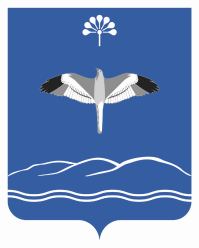                                        СОВЕТ                      СЕЛЬСКОГО ПОСЕЛЕНИЯ         АБДУЛЛИНСКИЙ СЕЛЬСОВЕТМУНИЦИПАЛЬНОГО РАЙОНАМЕЧЕТЛИНСКИЙ РАЙОНРЕСПУБЛИКА БАШКОРТОСТАН